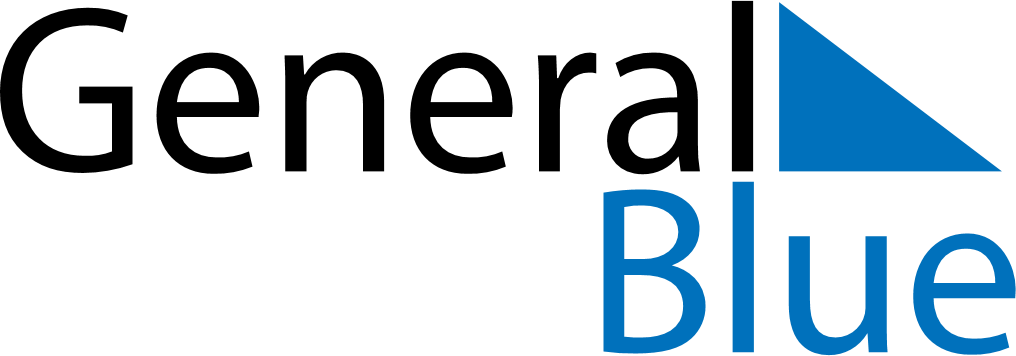 November 2024November 2024November 2024November 2024November 2024November 2024Cochrane, Alberta, CanadaCochrane, Alberta, CanadaCochrane, Alberta, CanadaCochrane, Alberta, CanadaCochrane, Alberta, CanadaCochrane, Alberta, CanadaSunday Monday Tuesday Wednesday Thursday Friday Saturday 1 2 Sunrise: 8:30 AM Sunset: 6:12 PM Daylight: 9 hours and 41 minutes. Sunrise: 8:32 AM Sunset: 6:10 PM Daylight: 9 hours and 37 minutes. 3 4 5 6 7 8 9 Sunrise: 7:34 AM Sunset: 5:08 PM Daylight: 9 hours and 34 minutes. Sunrise: 7:35 AM Sunset: 5:06 PM Daylight: 9 hours and 30 minutes. Sunrise: 7:37 AM Sunset: 5:05 PM Daylight: 9 hours and 27 minutes. Sunrise: 7:39 AM Sunset: 5:03 PM Daylight: 9 hours and 24 minutes. Sunrise: 7:41 AM Sunset: 5:01 PM Daylight: 9 hours and 20 minutes. Sunrise: 7:42 AM Sunset: 5:00 PM Daylight: 9 hours and 17 minutes. Sunrise: 7:44 AM Sunset: 4:58 PM Daylight: 9 hours and 14 minutes. 10 11 12 13 14 15 16 Sunrise: 7:46 AM Sunset: 4:57 PM Daylight: 9 hours and 10 minutes. Sunrise: 7:48 AM Sunset: 4:55 PM Daylight: 9 hours and 7 minutes. Sunrise: 7:49 AM Sunset: 4:54 PM Daylight: 9 hours and 4 minutes. Sunrise: 7:51 AM Sunset: 4:52 PM Daylight: 9 hours and 1 minute. Sunrise: 7:53 AM Sunset: 4:51 PM Daylight: 8 hours and 58 minutes. Sunrise: 7:54 AM Sunset: 4:49 PM Daylight: 8 hours and 55 minutes. Sunrise: 7:56 AM Sunset: 4:48 PM Daylight: 8 hours and 52 minutes. 17 18 19 20 21 22 23 Sunrise: 7:58 AM Sunset: 4:47 PM Daylight: 8 hours and 49 minutes. Sunrise: 7:59 AM Sunset: 4:46 PM Daylight: 8 hours and 46 minutes. Sunrise: 8:01 AM Sunset: 4:44 PM Daylight: 8 hours and 43 minutes. Sunrise: 8:03 AM Sunset: 4:43 PM Daylight: 8 hours and 40 minutes. Sunrise: 8:04 AM Sunset: 4:42 PM Daylight: 8 hours and 37 minutes. Sunrise: 8:06 AM Sunset: 4:41 PM Daylight: 8 hours and 35 minutes. Sunrise: 8:08 AM Sunset: 4:40 PM Daylight: 8 hours and 32 minutes. 24 25 26 27 28 29 30 Sunrise: 8:09 AM Sunset: 4:39 PM Daylight: 8 hours and 29 minutes. Sunrise: 8:11 AM Sunset: 4:38 PM Daylight: 8 hours and 27 minutes. Sunrise: 8:12 AM Sunset: 4:37 PM Daylight: 8 hours and 25 minutes. Sunrise: 8:14 AM Sunset: 4:36 PM Daylight: 8 hours and 22 minutes. Sunrise: 8:15 AM Sunset: 4:36 PM Daylight: 8 hours and 20 minutes. Sunrise: 8:17 AM Sunset: 4:35 PM Daylight: 8 hours and 18 minutes. Sunrise: 8:18 AM Sunset: 4:34 PM Daylight: 8 hours and 16 minutes. 